ФИ_____________________________________________   класс: 9 _____     дата ______________Суммативное оценивание за раздел «Работа с информацией»                                       1 четверть СОР 9.1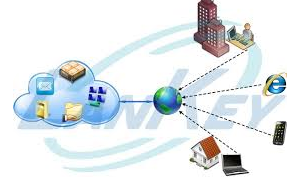 ЗаданияОблачные технологии - это...А) наука, изучающая свойства, виды информацииБ) сервис, предоставляющий удалённый доступ через Интернет или локальную сеть к определённым ресурсам       В) операционные системы, для работы с программамиГ) языки программирования для создания новых программ                                                              [1]                                                                     Облачные технологии, в зависимости от назначения и целей, делятся на четыре вида. Выделите неправильный вариант                                                                                                        А) Частное облакоБ) Большое облакоВ) Маленькое облакоГ) Публичное облакоД) Общественное облакоЕ) Гибридное облако                                                                                                                                 [2]        Руслан в течение шести часов играл в увлекательную компьютерную игру. Назовите двапримера рисков для здоровья Руслана, связанные с длительным использованием компьютера.1-й пример _________________________________________________________________       [1]  2-й пример ________________________________________________________________         [1]                                                                     В следующих примерах определите свойства встречающейся информации:А) На следующий день учительница вывесила правильные решения всех задач.Б) Идет контрольная работа по математике. Вы попросили у соседа решение задачи. Шпаргалка содержала полное и правильное решение.______________________________________     _______________________________________       [2]  Как называется набор правил поведения, принятых в общении по Сети_________________________________________________________________________________ [1]  Определи кто из учащихся совершил нарушение и укажи вид нарушения       Трое друзей: Канат, Марат, Асан обсуждали выполнение домашнего задания по информатике. Марат сказал, что он подготовил реферат, изучив несколько источников в Интернете. Асан сказал, что он сделал реферат по информатике в MS Word, сохранил на флеш-носителе и потом сдал учителю электронную версию. Канат при обсуждении отметил, что он скачал реферат из «Банка рефератов», исправил фамилию автора и сдал распечатанный вариант.                                                           Имя_________________________          вид нарушения______________________________                             [2]  Итого: ___/ 10 бЦель обучения9.1.3.1 Осуществлять совместную работу с документами с использованием облачных технологий9.2.1.1 Определять свойства информации (актуальность, точность, достоверность, ценность и другие)9.4.2.1 Рассуждать о последствиях нарушения этических и правовых норм в сетиУровень мыслительных навыков Навыков высокого уровня Критерий оценивания Обучающийся Время выполнения 20 минутКритерий оценивания№заданияДескрипторБаллОпределяет формулировку облачных технологий1определяет описание облачных технологий1Знает о блогах и совместной работе с документами, работать совместно над созданием, просмотром и редактированием документов, используя интернет-услуги (например, загрузить работу на веб-сервер - облачные вычисления, блоги, вики и т. д2Определить неправильный вид облачных технологий2Оценивает риски, связанные с продолжительным использованием компьютеров3приводит первый пример риска;приводит пример второго риска.2Определяет виды свойств информации4Правильно определяют свойства для первого примераПравильно определяют свойства для второго примера2Рассуждает о последствиях нарушения этических  и  правовых норм в Сети.5Определяет правила поведения общения в Сети1Оценивают последствия нарушения этических и правовых норм в сети6Правильно указывает нарушителяПравильно указывает вид нарушения2Всего баллов Всего баллов Всего баллов 10